ATZINUMS Nr. 22/12-3.8/160par atbilstību ugunsdrošības prasībāmAtzinums iesniegšanai derīgs sešus mēnešus.Atzinumu var apstrīdēt viena mēneša laikā no tā spēkā stāšanās dienas augstākstāvošai amatpersonai:Atzinumu saņēmu:20____. gada ___. ___________*DOKUMENTS PARAKSTĪTS AR DROŠU ELEKTRONISKO PARAKSTU UN SATURLAIKA ZĪMOGU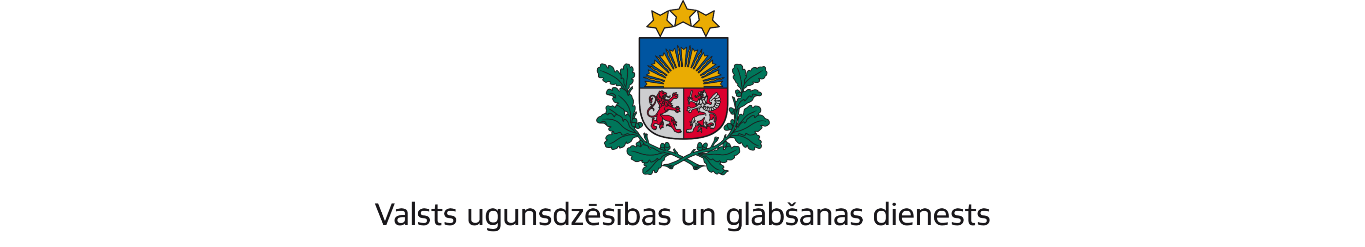 KURZEMES REĢIONA PĀRVALDEGanību iela 63/67, Liepāja, LV-3401; tālr.:63404475; e-pasts: kurzeme@vugd.gov.lv, www.vugd.gov.lvKuldīgaSIA "VIVA FITNESS"(izdošanas vieta)(juridiskās personas nosaukums vai fiziskās personas vārds, uzvārds)28.06.2024.Reģistrācijas Nr. 41203030831(datums)(juridiskās personas reģistrācijas numurs)Grants iela 29 – 20 Kuldīga, Kuldīgas novads. LV-3301(juridiskās vai fiziskās personas adrese)1.Apsekots: Kuldīgas novada sporta skolas Vieglatlētikas manēžas fitnesa zāles telpas ar kadastra apzīmējuma Nr. 62010140074007  (turpmāk – Objekts).(apsekoto būvju, ēku vai telpu nosaukums)2.Adrese: Dzirnavu  iela  13,  Kuldīga, Kuldīgas novads.3.Īpašnieks (valdītājs): Kuldīgas novada pašvaldība,(juridiskās personas nosaukums vai fiziskās personas vārds, uzvārds)reģistrācijas Nr. 90000035590, Baznīcas iela 1, Kuldīga, LV-3301.(juridiskās personas reģistrācijas numurs un adrese vai fiziskās personas adrese)4.Iesniegtie dokumenti: nometnes vadītāja Jeļenas Miezītes 2024.gada 20. jūnija iesniegums, kas Valsts ugunsdzēsības un glābšanas dienesta Kurzemes reģiona pārvaldē (turpmāk – VUGD KRP) reģistrēts ar Nr. 22/12-1.4/480.5.Apsekoto būvju, ēku vai telpu raksturojums: 2 stāvu ēka, kas aprīkota ar automātisko ugunsgrēka atklāšanas un trauksmes signalizācijas sistēmu, automātiskās balss ugunsgrēka izziņošanas sistēmas, iekšējo ugunsdzēsības ūdensvada sistēmu un nodrošināta ar pārnēsājamiem ugunsdzēsības aparātiem, evakuācijas plāniem un evakuācijas izejām.Dienas nometne “Cīnītāja gars-2024” 1.07.2024. -12.07.2024.Dienas nometne “Ielecam vasarā'' 2025 deju nometne 15.07.2024.-26.07.2024.6.Pārbaudes laikā konstatētie ugunsdrošības prasību pārkāpumi: 6.1. Objektā nav veikta mehāniskās ventilācijas kanālu tehniskā stāvokļa pārbaude un tīrīšana reizi piecos gados, kā rezultātā ir pārkāpts Ministru kabineta 2016.gada 19.aprīļa noteikumi Nr.238 „Ugunsdrošības noteikumi” 91.punkts;7.Slēdziens: Objekts neatbilst ugunsdrošības prasībām.8.Atzinums izsniegts saskaņā ar: Ministru kabineta 2009.gada 1.septembra noteikumu Nr.981 “Bērnu nometņu organizēšanas un darba kārtība” 8.5.apakšpunkta prasībām.(normatīvais akts un punkts saskaņā ar kuru izdots atzinums)9.Atzinumu paredzēts iesniegt: Valsts izglītības satura centrā.(iestādes vai institūcijas nosaukums, kur paredzēts iesniegt atzinumu)Valsts ugunsdzēsības un glābšanas dienesta Kurzemes reģiona pārvaldes priekšniekam, Ganību ielā 63/67, Liepājā, LV-3401.(amatpersonas amats un adrese)VUGD KRP Ugunsdrošības uzraudzības un civilās aizsardzības nodaļas inspektore*I.Kirfa(amatpersonas amats)(paraksts)(v. uzvārds)(juridiskās personas pārstāvja amats, vārds, uzvārds vai fiziskās personas vārds, uzvārds; vai atzīme par nosūtīšanu)(paraksts)